МИНИСТЕРСТВО ОБРАЗОВАНИЯ И МОЛОДЁЖНОЙ ПОЛИТИКИ СВЕРДЛОВСКОЙ ОБЛАСТИ ГОСУДАРСТВЕННОЕ АВТОНОМНОЕ ПРОФЕССИОНАЛЬНОЕ ОБРАЗОВАТЕЛЬНОЕ УЧРЕЖДЕНИЕ СВЕРДЛОВСКОЙ ОБЛАСТИ «АРТИНСКИЙ АГРОПРОМЫШЛЕННЫЙ ТЕХНИКУМ»МЕТОДИЧЕСКИЕ РЕКОМЕНДАЦИИДЛЯ СТУДЕНТОВПО ОРГАНИЗАЦИИ ВНЕАУДИТОРНОЙ САМОСТОЯТЕЛЬНОЙ РАБОТЫОП. 05 «ОСНОВЫ ЭКОНОМИКИ»Разработчик: Бузмакова Татьяна Васильевна,преподаватель, первая  кв. категория2020 г.Пояснительная запискаМетодические рекомендации для организации внеаудиторной самостоятельной работы по учебной дисциплине «Основы экономики» Изучение студентами дисциплины «Основы экономики» помогает будущим специалистам  в формировании экономического мышления.Освоение дисциплины предлагает практическое осмысление ее разделов и тем в результате самостоятельной внеаудиторной работы, которые способствуют формированию у студентов соответствующих общих компетенций. Компетенции – интегральные характеристики качества подготовки выпускников, связанные с их способностью применять  комплекс знаний, умений и способов деятельности в отношении широкого круга междисциплинарных вопросов. Под компетентной личностью понимают человека, обладающего выраженной  социальной  позицией и ценностными ориентациями, системой знаний, умений навыков,  в том числе и профессиональных, а также способностью и готовностью к непрерывному личностному и профессиональному развитию. Процесс обучения должен носить комплексный характер, овладение знаниями, умениями, навыками по дисциплине не являются самоцелью, но средством развития личности специалиста и гражданина.ОК 1. Понимать сущность и социальную значимость своей будущей профессии, проявлять к ней устойчивый интерес.ОК 4. Осуществлять поиск информации, необходимой для эффективного выполнения профессиональных задач.ОК 6. Работать в команде, эффективно общаться с коллегами, руководством, клиентами.ОК 7. Организовывать собственную деятельность с соблюдением требований охраны труда и экологической безопасности.ПК 2.5. Читать чертежи средней сложности и сложных сварных металлоконструкций.В результате освоения дисциплины обучающийся должен уметь:Находить и использовать экономическую информацию в целях обеспечения собственной конкурентоспособности на рынке труда.В результате освоения дисциплины обучающийся должен знать:Общие принципы организации производственного и технологического процесса;Механизмы ценообразования на продукцию, формы оплаты труда в современных условиях;Цели и задачи структурного подразделения, структуру организации, основы экономических знаний, необходимых в отрасли.         В методических рекомендациях приведены требования к формируемым умениям и полученным знаниям. Методические рекомендации для организации внеаудиторной самостоятельной работы включают:1. цели и задачи данной самостоятельной работы;2. алгоритм действий;3. перечень источников и интернет-ресурсов;4. сроки и формы отчетности.     Приступая к выполнению заданий для самостоятельной внеаудиторной работы, следует внимательно изучить материал, выполнить задание и ответить на вопросы самоконтроля.Критериями оценок результатов внеаудиторной самостоятельной работы студента являются:Уровень освоения учебного материала;Умения студента использовать теоретические знания при выполнении практических задач;Умение студента активно использовать электронные образовательные ресурсы, находить требующуюся информацию, изучать ее и применять на практике;Обоснованность и четкость изложения ответа;Умение ориентироваться в потоке информации и выделять главное;Умение четко сформулировать проблему, предложив ее решение;Обоснованность и четкость изложения ответа;Оформление материала в соответствии с заданиями (требования);Умение сформулировать свою позицию, оценку и аргументировать ее.Общее время на самостоятельную внеаудиторную работу – 15 часов.Перечень самостоятельных работМетодические рекомендации по работе с текстами1. Прочитайте весь текст, составьте целостное представление об изложенных в нем событиях, явлениях. Внимательно рассмотрите схемы, таблицы и другие иллюстрации.2. Обратите внимание на выделенные в тексте новые понятия, выводы, основные факты. 3. Составьте развернутый план, это поможет в осмыслении научной информации.4. Вспомните, что изучалось ранее по данной тематике.5. Постарайтесь связать учебную информацию с современностью, определить значение новых знаний для будущей профессиональной деятельности.6. В случае необходимости обратитесь к экономическим словарям, энциклопедиям.  Выпишите новые понятия, термины иностранного происхождения, произнесите их вслух.7. Проверьте, как усвоен новый материал, перескажите  его, пользуясь планом, затем без него.8. Подготовьте ответы на вопросы и задания, которые помещены в конце параграфа, главы.9. Выполните задания, предложенные преподавателем.Методические рекомендации по составлению плана1.Внимательно прочитайте текст.2. Разделите текст на логически законченные части, выделите в каждой из них главную мысль.3. Озаглавьте части.4. В каждой части выделите несколько положений, развивающих  главную мысль.Методические рекомендации по написанию конспектаКонспект – это систематическая, логически связная запись, объединяющая план, выписки, тезисы. В отличие от тезисов и выписок, конспекты при обязательной краткости содержат не только основные положения и выводы, но и факты, и доказательства, и примеры, и иллюстрации. Поэтому то, что в начале кажется второстепенным, может со временем оказаться ценным и нужным. С другой стороны, утверждение, не подкрепленное фактом или примером, не будет убедительным и трудно запоминается. Типы конспектов: Плановый. Текстуальный. Свободный. Тематический. Конспект-схема.Опорный конспект.1. Плановый конспект: являясь сжатым, в форме плана, пересказом прочитанного, этот конспект – один из наиболее ценных, помогает лучше усвоить материал еще в процессе его изучения. Он учит последовательно и четко излагать свои мысли, работать над книгой, обобщая содержание ее в формулировках плана. Такой конспект краток, прост и ясен по своей форме. Это делает его незаменимым пособием при быстрой подготовке доклада, выступления. Недостаток: по прошествии времени с момента написания трудно восстановить в памяти содержание источника.2. Текстуальный конспект – это конспект, созданный в основном из отрывков подлинника – цитат. Это прекрасный источник дословных высказываний автора и приводимых им фактов. Текстуальный конспект используется длительное время. Недостаток: не активизирует резко внимание и память. 3. Свободный конспект представляет собой сочетание выписок, цитат, иногда тезисов, часть его текста может быть снабжена планом. Это наиболее полноценный вид конспекта. 4. Тематический конспект дает более или менее исчерпывающий ответ на поставленный вопрос темы. Составление тематического конспекта учит работать над темой, всесторонне обдумывая ее, анализируя различные точки зрения на один и тот же вопрос. Таким образом, этот конспект облегчает работу над темой при условии использования нескольких источников.  5. Конспект-схема. Удобно пользоваться схематичной записью прочитанного.Составление конспектов-схем служит не только для запоминания материала. Такая работа становится средством развития способности выделять самое главное, существенное в учебном материале, классифицировать информацию.Наиболее распространенными являются схемы типа "генеалогическое дерево" и "паучок". В схеме "генеалогическое дерево" выделяют основные составляющие более сложного понятия, ключевые слова и т. п. и располагаются в последовательности "сверху - вниз" - от общего понятия к его частным составляющим. В схеме "паучок" записывается название темы или вопроса и заключается в овал, который составляет "тело паучка". Затем нужно продумать, какие из входящих в тему понятий являются основными и записать их в схеме так, что они образуют "ножки паука". Для того чтобы усилить его устойчивость, нужно присоединить к каждой "ножке" ключевые слова или фразы, которые служат опорой для памяти. Схемы могут быть простыми, в которых записываются самые основные понятия без объяснений. Такая схема используется, если материал не вызывает затруднений при воспроизведении. Как составить конспект:прочитайте текст учебника; определите в тексте главное содержание, основные идеи, понятия, закономерности, формулы и т.д.; выделите взаимосвязи; основное содержание каждого смыслового компонента законспектируйте в виде кодированной информации после наименования темы в тетради; прочтите еще раз текст и проверьте полноту выписанных идей; сформулируйте не менее трех вопросов разного уровня сложности, запишите вопросы в тетрадь; каждому вопросу определите значок степени сложности и найдите возможный ответ. внимательно прочитайте материал; определите основные смысловые части учебной информации по плану общей схемы; определите центральную часть О.К., т.е. его "ассоциативный узел" в виде систематического класса и его особенностей; Определите цель составления конспекта. Читая изучаемый материал в первый раз, подразделяйте его на основные смысловые части, выделяйте главные мысли, выводы. Если составляется план-конспект, сформулируйте его пункты и определите, что именно следует включить в план-конспект для раскрытия каждого из них. Наиболее существенные положения изучаемого материала (тезисы) последовательно и кратко излагайте своими словами или приводите в виде цитат. В конспект включаются не только основные положения, но и обосновывающие их выводы, конкретные факты и примеры (без подробного описания). Составляя конспект, можно отдельные слова и целые предложения писать сокращенно, выписывать только ключевые слова, вместо цитирования делать лишь ссылки на страницы конспектируемой работы, применять условные обозначения. тобы форма конспекта как можно более наглядно отражала его содержание, располагайте абзацы "ступеньками" подобно пунктам и подпунктам плана, применяйте разнообразные способы подчеркивания, используйте карандаши и ручки разного цвета. Используйте реферативный способ изложения (например: "Автор считает...", "раскрывает..."). Собственные комментарии, вопросы, раздумья располагайте на полях. Ознакомьтесь с правилами конспектирования:Записать название конспектируемого произведения (или его части) и его выходные данные. Осмыслить основное содержание текста, дважды прочитав его. Составить план - основу конспекта. Конспектируя, оставить место (широкие поля) для дополнений, заметок, записи незнакомых терминов и имен, требующих разъяснений. Помнить, что в конспекте отдельные фразы и даже отдельные слова имеют более важное значение, чем в подробном изложении. Запись вести своими словами, это способствует лучшему осмыслению текста. Применять определенную систему подчеркивания, сокращений, условных обозначений. Соблюдать правила цитирования - цитату заключать в кавычки, давать ссылку на источник с указанием страницы. Научитесь пользоваться цветом для выделения тех или иных информативных узлов в тексте. У каждого цвета должно быть строго однозначное, заранее предусмотренное назначение. Учитесь классифицировать знания, т.е. распределять их по группам, параграфам, главам и т.д. Для распределения можно пользоваться буквенными обозначениями, русскими или латинскими, а также цифрами, а можно их совмещать. Критерии оценки конспекта: • содержательность конспекта, соответствие плану; • отражение основных положений, результатов работы автора, выводов; • ясность, лаконичность изложения мыслей студента; • наличие схем, графическое выделение особо значимой информации; • соответствие оформления требованиям; • грамотность изложения. Методические рекомендации по  решению задачЭто вид самостоятельной работы студента по систематизации информации в рамках постановки или решения конкретных проблем. Такой вид самостоятельной работы направлен на развитие мышления, творческих умений, усвоение знаний, добытых в ходе активного поиска и самостоятельного решения проблем. Такие знания более прочные, они позволяют студенту видеть, ставить и разрешать как стандартные, так и не стандартные задачи, которые могут возникнуть в дальнейшем в профессиональной деятельности. Студент должен опираться на уже имеющуюся базу знаний. Решения ситуационных задач относятся к частично поисковому методу. Характеристики выбранной для ситуационной задачи проблемы и способы ее решения являются отправной точкой для оценки качества этого вида работ. Преподаватель определить тему, либо раздел, рекомендует литературу, консультирует студента при возникновении затруднений.Студенту необходимо изучить предложенную преподавателем литературу и характеристику условий задачи, выбрать оптимальный вариант (подобрать известные и стандартные алгоритмы действия) или варианты разрешения, оформить и сдать на контроль в установленный срок. Критерии оценки: • решение задачи правильное, демонстрирует применение аналитического и творческого подходов; • продемонстрированы умения работы в ситуации неоднозначности и неопределенности. Методические рекомендации по оставлению схем, графиков, диаграмм.Целью этой работы является развитие умения студента выделять главные элементы, устанавливать между ними соотношение, отслеживать ход развития, изменения какого-либо процесса, явления, соотношения каких-либо величин и т. д. Второстепенные детали описательного характера опускаются. Рисунком может быть отображение действия, что способствует наглядности и, соответственно, лучшему запоминанию алгоритма. Эти задания могут даваться всем студентам как обязательные для подготовки к практическим занятиям. Студенту необходимо изучить информацию по теме, создать тематическую схему, диаграмму, представить на контроль в установленный срок. Критерии оценки: • соответствие содержания теме; • правильная структурированность информации; • наличие логической связи изложенной информации; • аккуратность выполнения работы; • творческий подход к выполнению задания. Самостоятельная работа по теме: «Виды предприятий в отрасли».Задание: изучить состав и структуру отраслей экономики; уделить особое внимание отрасли будущей профессии, и ее структурному составу. Составить схему направлений в отраслиПовторение теоретических основ:Понятие экономикиПонятие отрасли экономики, особенности отраслейПонятие организации (предприятия)Понятие предпринимательской деятельностиКлассификация предприятийОтраслевые особенности предприятий (организаций)Контрольные вопросы:Что такое экономика, каково происхождение данного понятия?Что понимается под экономической деятельностью?Что такое предприятие и каковы его признаки?Что такое предпринимательство (предпринимательская деятельность)?Каким образом отраслевая принадлежность влияет на организацию и непосредственную деятельность предприятия?Самостоятельная работа по теме: «Тенденции развития производственной структуры организации»Задание: составить конспект по теме.Повторение теоретических основ:Производственный процесс и его структураОтраслевые особенности организации производственных процессов.Производственная структура организации.Контрольные вопросы:Какие особенности организации производства существуют в вашей будущей профессии?Какая наиболее эффективная форма организации производственного процесса приемлема в вашей будущей профессиональной сфере деятельности?Самостоятельная работа по теме: «Антимонопольное законодательство»Задание: ознакомиться со статьей 2 Антимонопольного законодательства.Повторение теоретических основ:Понятие монополии.Рыночные модели (конкуренция, чистая конкуренция, монополия, олигополия).Формы  собственности на имущество предприятияСостав и структура основных фондов предприятияКонтрольные вопросы:Статья 2. Антимонопольное законодательство Российской Федерации и иные нормативные правовые акты о защите конкуренцииСамостоятельная работа по теме: «Пути повышения рентабельности»Задание: овладеть навыками расчетов рентабельности при помощи решения задач.Повторение теоретических основ:Основные источники доходов предприятияПорядок формирования прибыли предприятияФинансовые ресурсы предприятия, их структураФормирование финансовых ресурсовИнвестиционный портфель организацииПоказатели эффективности капитальных вложенийПрибыль: налогооблагаемая, балансовая, чистаяНалог на прибыль предприятийПоказатели рентабельности предприятия. Рентабельность продаж.Контрольные вопросы:Кто является налогоплательщиком налога на прибыль?Что является объектом налогообложения по налогу на прибыль?Что такое доходы от реализации?Что такое внереализационные доходы?Что такое внереализационные расходы?Задача № 1Определить общую рентабельность, если выручка от реализации товарной продукции ВТП = 250 тыс. руб.; себестоимость реализации Среал = 200 тыс. руб.; остаточная стоимость реализуемого имущества Цо = 15 тыс. руб.; ликвидационная стоимость имущества Цл = 10 тыс. руб.; пени и штрафы, уплаченные в бюджет, составляют 5 тыс. руб.; среднегодовая стоимость основных производственных фондов ОПФср = 200 тыс. руб., оборотных средств ОСср=50 тыс. руб.Задача № 2Определить плановую прибыль от реализации товарной продукции по рыночным ценам, если на начало года остатки нереализованной продукции А – ТПнА = 1000 ед.; продукции Б – ТПнБ = 800 ед.; план выпуска товарной продукции: ТПа=8000 ед.; ТПб= 6000 ед. Остатки нереализованной товарной продукции на конец года планируются: ТПкА = 200 ед.; ТПкБ = 100 ед.; полная себестоимость единицы продукции по плану: Са = 0,7 тыс. руб.; Сб = 0,52 тыс. руб.; рыночная цена Ца = 0,8 тыс. руб.; Цб = 0,6 тыс. руб.Теоретические данные и формулы к решению задач.Прибыль от реализации товарной продукции определяется как разница между стоимостью реализованной продукции и ее себестоимостью: где ПРреал – прибыль от реализации товарной продукции; Ц – рыночная цена единицы; С – себестоимость единицы продукции; Q – годовой объем реализации товарной продукции, шт.; ТПн – остаток товарной продукции на начало года; ТПк – остаток товарной продукции на конец года; ТП – годовой выпуск продукции. Валовая прибыль определяется как сумма прибыли от реализации продукции до уплаты налогов и выручки от реализации излишних основных производственных фондов и сверхнормативных запасов оборотных средств: где ПРвал – валовая прибыль; Ц – рыночная цена единицы продукции; С – себестоимость единицы продукции; Q – плановый объем реализации продукции, шт; Цф – годовой объем реализации излишних основных производственных фондов; Цл – ликвидационная цена основных производственных фондов; Цо – остаточная стоимость ликвидируемых объектов. Общая рентабельность определяется как отношение валовой прибыли (ПРвал) к среднегодовой стоимости производственных фондов (ПФ), т. е. к сумме среднегодовой стоимости основных производственных фондов и оборотных средств (ОПФср+ОСср). Валовая прибыль (ПРвал) включает балансовую прибыль, пени и штрафы, полученные или уплаченные в бюджет, а также сумму выручки от реализации имущества.где ПРвал – валовая прибыль, тыс. руб; ОПФср – среднегодовая стоимость ОПФ, тыс. руб; ОСср – оборотные средства, тыс. руб. Самостоятельная работа по теме: «Тенденции развития производственной инфраструктуры и пути ее совершенствования»Задание: дополнить конспект по теме «Тенденция развития производственной структуры организации» направлениями и путями ее совершенствования.  Экономические данные представить в виде схемы с помощью компьютерных технологий. Повторение теоретических основ:Производственный процесс и его структураОтраслевые особенности организации производственных процессов.Производственная структура организации.Контрольные вопросы:Какие пути развития структуры организации могут быть в вашей будущей сфере деятельности?Рекомендуемая литератураВолков О.И., Скляренко В.К. Экономика предприятия. – М., 2002.Гомола А.И. Гражданское право: учебник для студ. сред. проф. учеб. заведений. – 5-е изд., испр. и доп. – М., 2007.Гомола А.И. Профессии в сфере экономики и управления: учеб. пособ. – М., 2007.Гражданский кодекс РФ с изменениями и дополнениями. – М., 2004.Грузинов В.П. Экономика предприятия. – М., 2002.Кожевников Н.Н. Основы экономики. Учебник для ссузов. – М., 2005.Нуреев Р.М. Курс микроэкономики. – М., 2008.Сафонов Н.А. Экономика предприятия. – М., 2002.Слагода В.Г. Экономическая теория: уч. пособие. – 2-е изд., испр. и доп. – М., 2005.Соколинский В.М. Экономическая теория: уч. пособие. – 3-е изд., стер. – КноРус, 2007.Соколова С.В. Основы экономики. Учебник для НПО. – М., 2002.Череданова Л.Н. Основы экономики и предпринимательства. Учебник для НПО. – М., 2004.Чуев И.Н., Чуева Л.Н. Экономика предприятия: Учебник. – 4-е изд., перераб. и доп. – М., 2007.Экономика предприятия (фирмы): Практикум/ Под ред. проф. О.И. Волкова, проф. В.Я. Позднякова. – М., 2007.Название разделаТема самостоятельной работыВид работыФорма контроляКол. часовРаздел 1.Производственная структура организацииВиды предприятий в отраслиСхемаПроверка правильности и логической последовательности построения схемы4Раздел 1.Производственная структура организацииТенденции развития производственной структуры организации.КонспектВыборочная проверка.4Раздел 2.Собственность, цена и рентабельностьАнтимонопольное законодательство;Ознакомление с антимонопольным законодательством статьи 2.Самоконтроль5Раздел 2.Собственность, цена и рентабельностьПути повышения рентабельностиРешение задачПроверка правильности решения5Раздел 3.Экономические ресурсы организации (предприятия)Тенденции развития производственной инфраструктуры и пути ее совершенствования.Дополнение конспекта.СхемаВыборочная проверка.Проверка правильности и логической последовательности построения схемы4ИтогоИтогоИтогоИтого13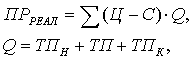 (1)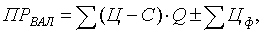 (2)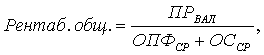 (4)